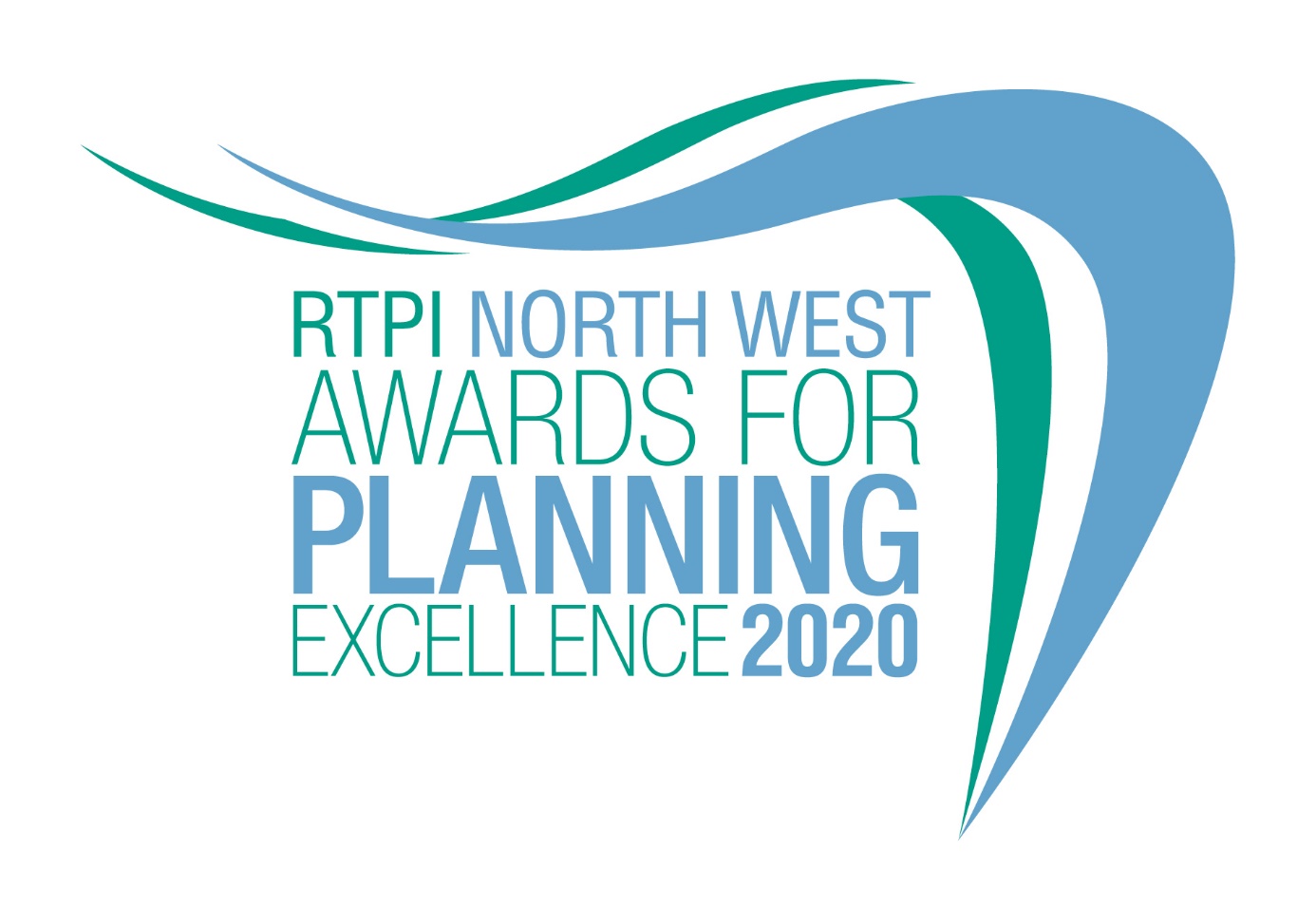 Awards for Planning ExcellenceEntry Form and Category Information 
Submission deadline: Friday 26 June 2020The RTPI North West Awards for Planning Excellence 2020The Awards champion the very best examples of planning and planners in the North West. They demonstrate the positive impact planning has on our quality of life and celebrate professional expertise.  The Awards are open to all planners, both members and non-members, and all other built environment professions and community groups. Winning or being shortlisted is a clear demonstration of high quality work and professionalism.Entry into the RTPI NW Awards is free.Categories Please tick which category or categories you wish to enter: Excellence in Heritage, Culture and ConservationExcellence in RegenerationExcellence in Spatial Planning and Plan MakingExcellence in Small Development Schemes (under 2ha and up to 50 homes)Excellence in Large Development Schemes (over 2ha and more than 50 homes)Eligibility Submissions must be located within the North West of England, comprising Greater Manchester, Cheshire, Lancashire, Merseyside, Cumbria and the Isle of Man.All types of planning activity are eligible, including plans, processes, projects and completed schemes. Projects completed or virtually completed during the two years prior to the 1st June 2020 is eligible for entry but particular care should be taken not to enter projects prematurely before their impact and outcomes can be assessed satisfactorily. All projects should have had appropriate approvals in place e.g. planning permission, adoption of plans etc. Who can enter:Planning consultanciesLocal planning authorities, community groupsArchitects and landscape architectsSurveyors, engineersDevelopers and investorsThe RTPI welcomes collaborative submissions involving different professions.  It is not necessary to be an RTPI member to enter. Work completed during 2018 and 2019 and 2020 is eligible for entry. Particular care should be taken to avoid entering schemes prematurely before they can be satisfactorily assessed. We recommend projects are completed or substantially completed, in order to be assessed fully against all the judging criteria. Projects or work which has previously won a RTPI Award for Planning Excellence may not be re-entered in the same category, but those shortlisted or commended may be re-entered. How to enter 1. Download and save this document.2. Complete the entry form below and save. 3. Send your completed form and images of the project (please see below guidance on the images) to northwest@rtpi.org.uk by 5pm on Friday 26 June 2020.4. Upon receiving your entry form and images RTPI NW will acknowledge receipt by close of play Friday 3 July 2020. If we do not receive a completed entry form and images entries will not be accepted. 5. An extension to the submission deadline must be agreed before the 26th June deadline.Guidance for sending images and videosYou may send us, separate from the text, up to 5 images/illustrations + 1 optional video of the project.  You may also include the same images in the body of the text to help illustrate the context of your response.These images will be used in the awards publicity campaign and during the ceremony. Videos may be sent using a file sharing site such as WeTransferComplete the image/video reference sheet on the entry form.Images submitted need to meet the below requirements:Orientation: LandscapeWidth: at least 1920 pixelsHeight: at least 1080 pixels Dpi: at least 300To view these properties of your image right click on the image and select properties.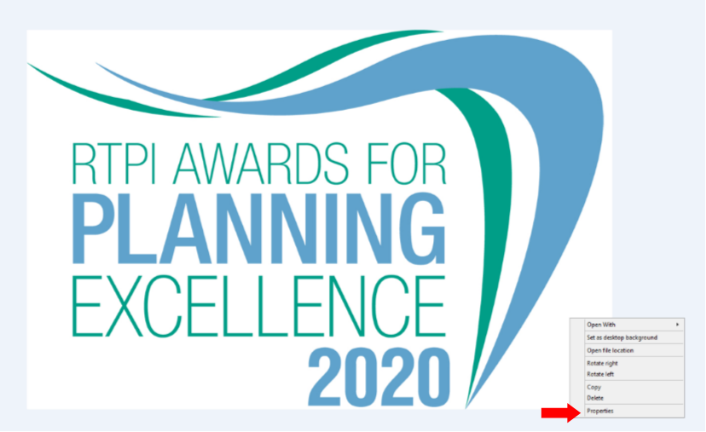 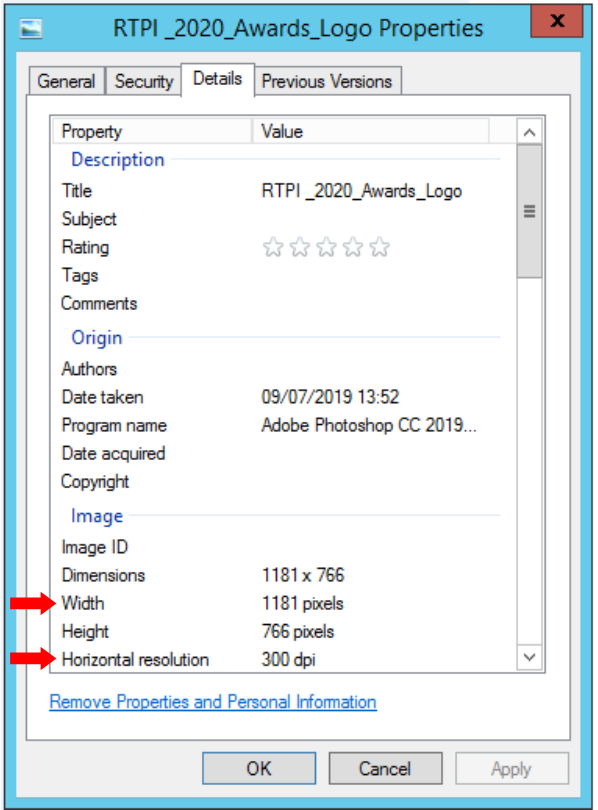 Entry form Contact name (this should be the main point of contact for all correspondence relating the awards):Contact job title: Contact email:Contact telephone:
Organisation(s) submitting this project (joint submissions permitted)
Organisation address(es):
Name of project (This name will be used in all publicity should you be shortlisted, so please ensure it is accurate): Location of project (please also include a postcode if appropriate): 
Please advise which (if any) other organisations you have worked with on this project (e.g. other planning consultants, local planning authorities):Media/PR contact (name and email address):Social media accounts (RTPI NW will engage with shortlisted and winning entries on social media. Please list accounts where possible): Please confirm RTPI NW can share your contact details including email address with the Awards Judging Panel   YES NOPlease provide a 25 word and a 100 word overview of your project, written in the third person. Should the submission be shortlisted, the 25 word summary will feature on the RTPI NW website and in the Awards ceremony programme.  For winners and commended submissions the 100 word summary will be available on the RTPI North West website.  Image/Video reference table:Please complete the table for each image/video you have emailed together with your entry form, stating the image number/name followed by a brief description (max 15 words) so that each image can be identified easily. Include the name of the photographer/artist/company to be credited in any publicity.You will need to critically evaluate the work carried out and must demonstrate the strengths of your project. Please highlight the specific role planning has played in the project and highlight any difficulties and constraints planners had to overcome. It is crucial you demonstrate the planning value of the project throughout the submission.Award criteria1. Background Please outline the background to the project:ContextTimeline (including phase in projects, eg. In recognition that some planning work may have been done earlier2. Outcomes Please outline what positive impacts the project has provided for:the local communitythe economythe environment3. Planning contribution Please outline how the project has benefitted from the involvement of a planner or planners:providing strong and effective leadership and visionworking in partnership with others managing implementation and delivery4. Sustainable development Please outline how the project has supported:positive short, medium and long term public benefit a balance of economic, social and environmental objectives the UN’s Sustainable Development Goals aimed to prevent or mitigate climate change 5. Community benefit Please outline how the project has provided:positive and constructive engagement and dialogue with local people and businesses a better quality of life for people, especially for disadvantaged communities tangible benefits for communities such as facilities, infrastructure, jobs, training etc6. Leading practice Please outline how the project:is creative and innovative is an exemplar that is transferable across the UK  promotes equality and diversity Regional Significance Importance of the project for the North West of England For help with your submission, please view our ‘How to win’ guide here. Judging process Decisions on the giving of Awards and Commendations and on the Overall Winner will be taken by a Judging Panel of professional planners appointed by the RTPI North West Regional Management Board. This Panel will have complete discretion on these decisions. The process the Judges follow are as follows:All the submissions are considered at the first meeting of the Judging Panel.  Those submissions, assessed by the Panel as being potential examples of ‘Planning Excellence in the North West, are shortlisted for further assessment.Shortlisted entries are then further assessed by the Panel and where additional information, clarification or questions required, a video/teleconference conference meeting with project representatives will be held.A final meeting of the Judging Panel is held and decisions are taken on the Awards and Commendations. The Judging Panel decisions are final.  The awards are judged by a team of respected planning professionals from the Region.  The judges will review all entries received and determine a shortlist.  Shortlisted entrants will then be invited to present their scheme on site on Monday 7 / Tuesday 8 September 2020.  If your entry is not site based, for example it is a document, shortlisted entries will be invited to give a presentation on Wednesday 9 September 2020.The winner will be decided following the presentations on Wednesday 9 September. Category winners and unsuccessful entries will be notified by Friday 11 September. Category winners will be invited to the RTPI North West Annual Dinner on Friday 16 October, where the overall winner will be announced.  Winners’ presentationThe category winners will be invited to the RTPI NW Annual Dinner on Friday 16 October when the overall winner of the RTPI NW Regional Award for Planning Excellence will be announced.  The format of this event may change to a virtual event given the uncertainties with COV-19. The Regional Winning entry and the RTPI National AwardsThe Overall Regional Winning entry will automatically be shortlisted for the RTPI National Awards for Planning Excellence 2021 and entered into the relevant category.  Additional information may be requested or submitted in line with the relevant national entry requirements. Please indicate if you wish your winning entry to go forward to the RTPI National Awards 2021, if you win. YES NOThe overall winner will also be invited to give a presentation at the RTPI North West AGM on Friday 4 December 2020.Contact usIf you have any questions about entering the RTPI North West Awards for Planning Excellence, please contact beverley.watson@rtpi.org.ukTerms and ConditionsFull submissions must be received by us by Friday 26 June 2020. Without both the completed entry form and images the submission will not be counted.  Word counts will be checked. A variation of up to 10% will be allowed, but anything beyond that will not be considered by the judges. The RTPI North West are not responsible for any lost or late entries. We will confirm receipt of all entries by close of play on Friday 26 June 2020. Should your submission be shortlisted, you will be invited to the RTPI NW Annual Dinner on the evening of Friday 16 October 2020.The RTPI North West reserves the right to use any images and logos you submit, for promotional purposes.The RTPI North West reserves the right to share submissions with our member magazine The Planner. An entry will presume that there are no restrictions or fees payable for the reproduction of the photographs or any other submission materials.The RTPI North West retains permission to publish all submitted material and particulars of successful entries, including the judges’ reports. This may include online and print publication, and successful entrants may be offered other promotional opportunities. Winning and shortlisted entries may feature as case studies in future RTPI work demonstrating best practice and the value of planning.  Submitted material will be retained by the RTPI North West and will not be returned. The RTPI North West is not liable for any costs you incur submitting this entry.  The decisions of the judging panel are final, and no correspondence will be entered into before or after the event.All information submitted is subject to the above terms and conditions and our Privacy Policy and GDPR Policy.Number – File nameShort Description of ImageTo be Creditede.g. 1 – Aerial viewAerial view of mixed housing typesTaylor Wimpey12345(insert your answer here – MAX 500 words)